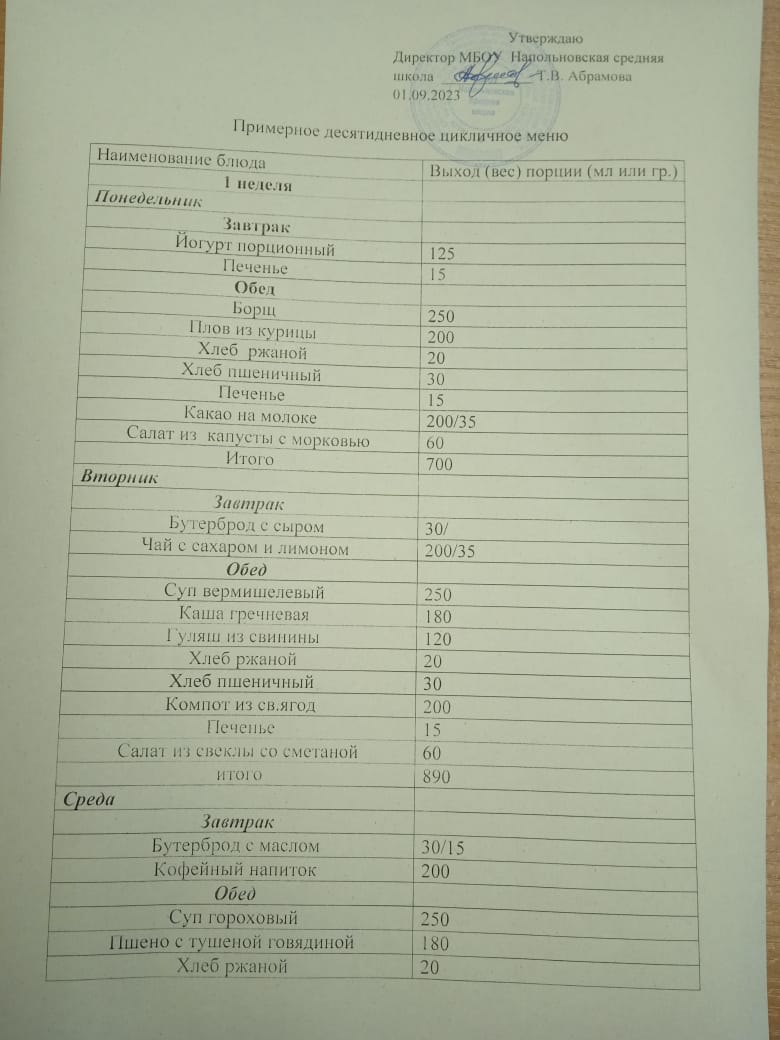 Хлеб пшеничный 30Печенье15Кисель 200/35Капуста с луком и морковью60итого795ЧетвергЗавтрак Чай с сахаром200/15Творог с наполнителемХлеб пшеничный20ОбедЩи200Рис мозаика180Рыба с овощами250Салат из моркови 60Хлеб ржаной30Хлеб пшеничный 20Чай с лимоном200Сухари15итогоПятницаЗавтрак Чай с сахаром 200/15Бутерброд с сыром ОбедСуп пшенныйКартофельное пюре с котлетой180/100Компот Хлеб ржаной 20Хлеб пшеничный 30Печенье15Салат из капусты и моркови60Итого 6202 неделяПонедельникЗавтрак Йогурт порционный 125Печенье 15ОбедСуп гороховый200Макароны 200Поджарка из говядиныСалат из капусты с зеленым горошком60Хлеб  ржаной30Хлеб пшеничный 20Сухари15Чай с сахаром и лимоном200/35Итого 640ВторникЗавтрак Бутерброд с сыром 30/15Чай с сахаром200/35ОбедСуп рисовый200Картофельное пюре180Рыба тушеная с овощами100Хлеб ржаной30Хлеб пшеничный20Компот из св.ягод  200Печенье 15Салат из моркови и яблока60Итого885СредаЗавтрак Бутерброд с сыром30Чай 200ОбедБорщ250Гречка Бефстроганов из куриного филе180Хлеб ржаной30Хлеб пшеничный 20Печенье15Кисель 200Салат из свеклы со сметаной60Итого 745ЧетвергЗавтрак Бутерброд с сыромЧай 200/15ОбедСуп вермишелевый200Плов из мяса курицы250Хлеб ржаной30Хлеб пшеничный 20Чай200Печенье 15Салат из капусты и моркови60Итого 790ПятницаЗавтрак Чай 200/15 Творог с наполнителем125Хлеб пшеничный20ОбедСуп из рыбных консервовМакароны  с биточками180Какао 200Хлеб ржаной 30Хлеб пшеничный 20Сухари15Салат из свеклы  с растительным маслом60Итого845